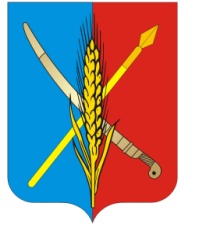 АДМИНИСТРАЦИЯВасильево-Ханжоновского сельского поселенияНеклиновского района Васильево-Ханжоновского сельского поселенияПОСТАНОВЛЕНИЕ«___» января 2024г.   	                   №                    с. Васильево-Ханжоновка         В соответствии с решением Собрания депутатов Васильево-Ханжоновского сельского поселения от 26.12.2023 г. № 79 «О бюджете Васильево-Ханжоновского сельского поселения Неклиновского района на 2024 год и на плановый период  2025 и 2026 годов»ПОСТАНОВЛЯЮ:1. Внести в постановление администрации Васильево-Ханжоновского сельского поселения № 35 от 26.11.2020г «Об утверждении муниципальной программы Васильево-Ханжоновского сельского поселения «Оформление права собственности на муниципальное имущество и бесхозяйные объекты муниципального образования «Васильево-Ханжоновское сельское поселение» изменения согласно приложению к настоящему постановлению.2. Настоящее постановление вступает в силу со дня опубликования. 3. Контроль за исполнением настоящего постановления оставляю за собой.Глава Администрации Васильево-Ханжоновского сельского поселения                          	        	         	                       С.Н. ЗацарнаяПостановление вносит  сектор экономики и  финансовАдминистрации Васильево-Ханжоновского сельского поселения  Приложениек постановлениюАдминистрации Васильево-Ханжоновскогосельского поселенияот «__» января 2024г.  № __ИЗМЕНЕНИЯ,вносимые в приложение к  постановлению администрации Васильево-Ханжоновского сельского поселения № 35 от 26.11.2020г. «Об утверждении муниципальной программы «Об  утверждении  муниципальной  программы  Васильево-Ханжоновского   сельского   поселения   «Об утверждении муниципальной программы Васильево-Ханжоновского сельского поселения «Оформление права собственности на муниципальное имущество и бесхозяйные объекты муниципального образования «Васильево-Ханжоновское сельское поселение»1. В муниципальной программе Васильево-Ханжоновского сельского поселения «Об  утверждении  муниципальной  программы  Васильево-Ханжоновского   сельского   поселения   «Об утверждении муниципальной программы Васильево-Ханжоновского сельского поселения «Оформление права собственности на муниципальное имущество и бесхозяйные объекты муниципального образования «Васильево-Ханжоновское сельское поселение»:1.1. В разделе «Паспорт муниципальной программы  Васильево-Ханжоновского сельского поселения «Об утверждении муниципальной программы Васильево-Ханжоновского сельского поселения «Оформление права собственности на муниципальное имущество и бесхозяйные объекты муниципального образования «Васильево-Ханжоновское сельское поселение»:1.1.1. Подраздел «Ресурсное обеспечение муниципальной программы» изложить в редакции:1.2. В разделе «Паспорт подпрограммы 1.  «Повышение эффективности управления муниципальным имуществом и приватизации»:1.2.1.  Подраздел «Ресурсное обеспечение подпрограммы» изложить в редакции:2. Приложение 3 к муниципальной программе Васильево-Ханжоновского сельского поселения «Оформление права собственности на муниципальное имущество и бесхозяйные объекты муниципального образования «Васильево-Ханжоновское сельское поселение» изложить в следующей редакции:Таблица № 3Расходы бюджета Васильево-Ханжоновского сельского поселения на реализацию муниципальной программы Васильево-Ханжоновского сельского поселения «Оформление права собственности на муниципальное имущество и бесхозяйные объекты муниципального образования «Васильево-Ханжоновское сельское поселение»<1> При необходимости данную таблицу можно размещать более чем на одной странице (например, 2019-2024гг., 2025-2030гг.)<2>Корректировка расходов отчетного финансового года в текущем финансовом году не допускается.<3> Здесь и далее в строке «всего» указываются все необходимые расходы на реализацию муниципальной программы (подпрограммы, основного мероприятия, приоритетного основного мероприятия и мероприятия ведомственной целевой программы), учитывающие расходы, предусмотренные нормативными правовыми актами, в результате которых возникают расходные обязательства Васильево-Ханжоновского сельского поселения.<4> В целях оптимизации содержания информации в графе 1 допускается использование аббревиатур, например: муниципальная программа – МП, основное мероприятие  – ОМ, приоритетное основное мероприятие – ПОМ.	3. Приложение 4 к муниципальной программе Васильево-Ханжоновского сельского поселения «Оформление права собственности на муниципальное имущество и бесхозяйные объекты муниципального образования «Васильево-Ханжоновское сельское поселение» изложить в следующей редакции:Таблица № 4Расходы на реализацию муниципальной программы Васильево-Ханжоновского сельского поселения «Оформление право собственности на муниципальное имущество и бесхозяйные объекты муниципального образования «Васильево-Ханжоновское сельское поселение»<1>  При необходимости данную таблицу можно размещать более чем на одной странице (например, 2019-2024гг., 2025-2030гг.)<2> Корректировка расходов отчетного финансового года в текущем финансовом году не допускается. <3> Здесь и далее в таблице сумма строк « бюджет поселения» и «безвозмездные поступления» должна соответствовать строке «Всего» Таблицы 6«О внесении изменений в постановление Администрации Васильево-Ханжоновского сельского поселения Неклиновского района от 26.11.2020г № 35 «Об утверждении муниципальной программы Васильево-Ханжоновского сельского поселения «Оформление права собственности на муниципальное имущество и бесхозяйные объекты муниципального образования «Васильево-Ханжоновское сельское поселение»Ресурсное      обеспечение муниципальнойпрограммыобъем  бюджетных ассигнований на реализацию муниципальной программы из средств местного бюджета составляет 61,0 тыс. рублей;объем бюджетных ассигнований  на реализацию муниципальной программы по годам составляет (тыс. рублей):Ресурсное      обеспечение подпрограммыобъем  бюджетных ассигнований на реализацию подпрограммы из средств местного бюджета составляет 61,0 тыс. рублей;объем бюджетных ассигнований  на реализацию подпрограммы по годам составляет (тыс. рублей):Номер и наименование 
подпрограммы, основного мероприятия подпрограммы,мероприятия ведомственной целевой программыОтветственныйисполнитель,соисполнители, участникиКод бюджетной   
классификации расходовКод бюджетной   
классификации расходовКод бюджетной   
классификации расходовКод бюджетной   
классификации расходовОбъем расходов всего
(тыс. рублей)в том числе по годам реализациимуниципальной программы в том числе по годам реализациимуниципальной программы в том числе по годам реализациимуниципальной программы в том числе по годам реализациимуниципальной программы в том числе по годам реализациимуниципальной программы в том числе по годам реализациимуниципальной программы в том числе по годам реализациимуниципальной программы в том числе по годам реализациимуниципальной программы в том числе по годам реализациимуниципальной программы в том числе по годам реализациимуниципальной программы Номер и наименование 
подпрограммы, основного мероприятия подпрограммы,мероприятия ведомственной целевой программыОтветственныйисполнитель,соисполнители, участникиГРБСРзПрЦСРВРОбъем расходов всего
(тыс. рублей)2021 год2022 год2023 год2024 год2025 год2026 год2027 год2028 год2029 год2030 год123456710111213141516171819Муниципальная программа «Оформление право собственности на муниципальное имущество и бесхозяйные объекты муниципального образования «Васильево-Ханжоновское сельское поселение»всего, в том числе:61,055,01,01,01,01,01,01,00,00,00,0Муниципальная программа «Оформление право собственности на муниципальное имущество и бесхозяйные объекты муниципального образования «Васильево-Ханжоновское сельское поселение»Администрация Васильево-Ханжоновского сельского  поселения95161,055,01,01,01,01,01,01,00,00,00,0Подпрограмма 1«Повышение эффективности управления муниципальным имуществом и приватизации»Администрация Васильево-Ханжоновского сельского  поселения95161,055,01,01,01,01,01,01,00,00,00,0Основное мероприятие 1.1 Изготовление технической документации на объекты недвижимого имущества (технические планы и кадастровые паспорта)Администрация Васильево-Ханжоновского сельского  поселения951-----------Основное мероприятие 1.2 Подготовка документов, содержащих необходимые сведения для осуществления государственного кадастрового учета земельных объектовАдминистрация Васильево-Ханжоновского сельского  поселения95161,055,01,01,01,01,01,01,00,00,00,0Основное мероприятие 1.3 Оценка рыночной стоимости объектов недвижимого и движимого имуществаАдминистрация Васильево-Ханжоновского сельского  поселения951-----------Подпрограмма 2 «Создание условий для реализации муниципальной программы»Администрация Васильево-Ханжоновского сельского  поселения951-----------Основное мероприятие 2.1.Реализация полномочий по управлению муниципальным имуществомАдминистрация Васильево-Ханжоновского сельского  поселения951------------Основное мероприятие 2.2.Совершенствование программного комплекса по управлению имуществом и земельными ресурсамиАдминистрация Васильево-Ханжоновского сельского  поселения951-----------Наименование 
муниципальной программы, номер и наименование подпрограммыИсточникифинансирования Объем расходов всего
(тыс. рублей),в том числе по годам реализациимуниципальной программыв том числе по годам реализациимуниципальной программыв том числе по годам реализациимуниципальной программыв том числе по годам реализациимуниципальной программыв том числе по годам реализациимуниципальной программыв том числе по годам реализациимуниципальной программыв том числе по годам реализациимуниципальной программыв том числе по годам реализациимуниципальной программыв том числе по годам реализациимуниципальной программыв том числе по годам реализациимуниципальной программыв том числе по годам реализациимуниципальной программыНаименование 
муниципальной программы, номер и наименование подпрограммыИсточникифинансирования Объем расходов всего
(тыс. рублей),<1>2021 год2022 год2023 год2024 год2025 год2026 год2027 год2028 год2029 год2030 год1234567891011121314Муниципальная программа«Оформление право собственности на муниципальное имущество и бесхозяйные объекты муниципального образования «Васильево-Ханжоновское сельское поселение»Всего61,055,01,01,01,01,01,01,00,00,00,0Муниципальная программа«Оформление право собственности на муниципальное имущество и бесхозяйные объекты муниципального образования «Васильево-Ханжоновское сельское поселение»Местный бюджет61,055,01,01,01,01,01,01,00,00,00,0Муниципальная программа«Оформление право собственности на муниципальное имущество и бесхозяйные объекты муниципального образования «Васильево-Ханжоновское сельское поселение»Областной бюджетМуниципальная программа«Оформление право собственности на муниципальное имущество и бесхозяйные объекты муниципального образования «Васильево-Ханжоновское сельское поселение»Внебюджетные источники <3>Подпрограмма 1.«Повышение эффективности управления муниципальным имуществом и приватизации»Всего61,055,01,01,01,01,01,01,00,00,00,0Подпрограмма 1.«Повышение эффективности управления муниципальным имуществом и приватизации»Местный бюджет61,055,01,01,01,01,01,01,00,00,00,0Подпрограмма 1.«Повышение эффективности управления муниципальным имуществом и приватизации»Областной бюджетПодпрограмма 1.«Повышение эффективности управления муниципальным имуществом и приватизации»Внебюджетные источники <3>Подпрограмма 2 «Создание условий для реализации муниципальной программы»Всего------------Подпрограмма 2 «Создание условий для реализации муниципальной программы»Местный бюджетПодпрограмма 2 «Создание условий для реализации муниципальной программы»Областной бюджетПодпрограмма 2 «Создание условий для реализации муниципальной программы»Внебюджетные источники <3>